Please support your child to practise and reinforce the phonemes and graphemes we are learning in school. More information and support can be found on the Little Wandle website - https://www.littlewandlelettersandsounds.org.uk/resources/for-parents/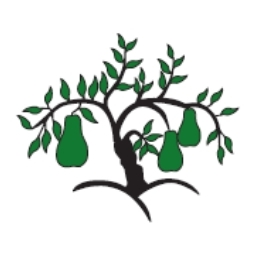 Little Wandle - Letters and Sounds EYFS Phonics Home Learning 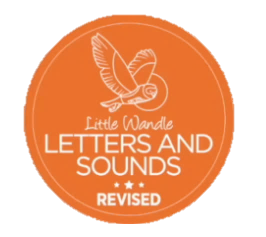 Phase 2 – Autumn 2 Week 1Phonemes we will be focusing on this week in school –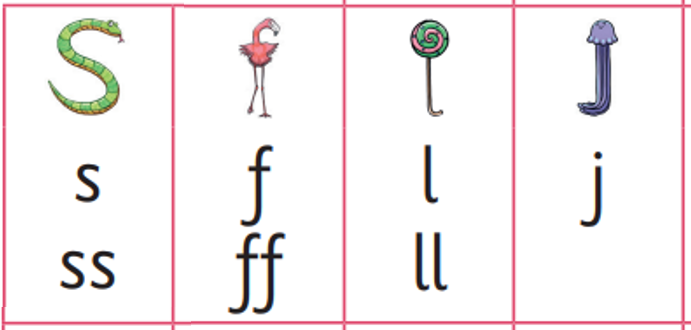 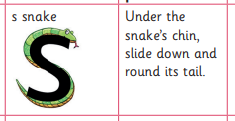 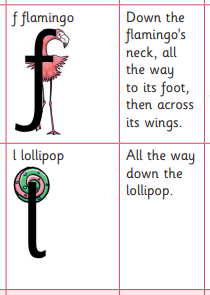 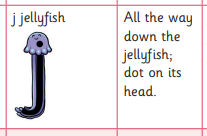 We will be reading these words. Can you spot this week’s phonemes?            huff     off     puff     bell     hill    tell  mess     hiss     fuss    jug    jam    jet                 We will be reading short phases. Can you spot any tricky words? Can you find this week’s phonemes?
the jam on a hen        pull on a red sockput a bell in the            the big cat is fullWe will be practising tricky words. Can you spot the tricky part of the word?I        the       is      put      pull     full